		Warsaw, 17 February 2023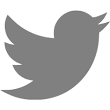 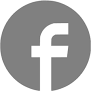 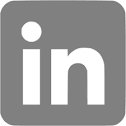 #Budimex #Mobility #ChargingStationsBudimex Mobility has acquired 109 charging stations for EVs in four cities in PolandStations are available in Szczecin, Poznan, Bydgoszcz and Gorzow WielkopolskiBudimex Mobility belongs to the Budimex GroupBudimex Mobility – a company belonging to the leader of the construction market in Poland – has signed an agreement to buy 109 electric car charging stations from Enea Operator. The takeover process has started in four cities: Szczecin, Poznan, Bydgoszcz and Gorzow Wielkopolski. A number of changes lie ahead for the Group, including the modification of visual marking, integration with Elocity software and acceptance by the Technical Supervision Office.– Our goal is to have the stations up and running and start providing electric car charging services before the end of the second quarter of 2023. We plan to provide users with successive access to: 31 stations in Bydgoszcz, 14 stations in Gorzow Wielkopolski, 29 stations in Poznan and 35 stations in Szczecin – says Jakub Długoszek, Member of the Management Board of Budimex Mobility.Budimex Group intends to create a network of publicly accessible electric vehicle charging stations located throughout the country. In order to provide its partners with the proper level of service, Budimex Mobility started cooperation with Elocity, which is one of the most advanced EV platforms in Poland. The company is also developing networks of electric vehicle charging stations organically; that is, by conducting a comprehensive development process.BUDIMEX SA is a company with over fifty years of tradition, which has a significant contribution to the economic development of Poland. With our work, we improve the quality of life of millions of Poles. During the 50 years of our existence, we have completed thousands of modern infrastructure, construction and industrial investments. The culture of innovation, improvement and following the principles of sustainable development allowed us to gain the position of a leader in the Polish construction market. Not only are we present on the Polish market, but also abroad. We gradually increase our involvement in the facility management (operation of real estate and infrastructure facilities) and waste management sectors. Since 1995, our company has been listed on the Warsaw Stock Exchange, and since 2011 it has been included in the ESG index – gathering the most responsible companies on the stock exchange. Its strategic investor is a Spanish company with global reach – Ferrovial. The group includes: Mostostal Kraków and FBSerwis.We are one of the signatories of the Agreement for Safety in Construction – an initiative established in 2010, bringing together the largest general contractors in Poland in order to improve occupational safety in the construction industry.More information is available at www.budimex.pl/enContact: Michał Wrzosek – Spokesmanphone (22) 62 36 164, 512 478 522, michal.wrzosek@budimex.plwww.media.budimex.pl